বাংলাদেশ নির্বাচন কমিশন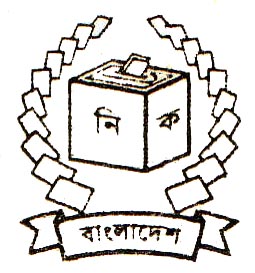 উপজেলা নির্বাচন অফিসারের কার্যালয়তেঁতুলিয়া, পঞ্চগড়।www.ecs.gov.bdস্মারক নং-১৭.০৮.৭৭৯০.০০০.51.০01.2021-266,	           	        	                                          তারিখ : 07 জুলাই, ২০21 খ্রি.।বিজ্ঞপ্তিএতদ্বারা পঞ্চগড় জেলার তেতুলিয়া উপজেলার অর্ন্তগত বিভিন্ন বিশ্ববিদ্যালয়ে অধ্যয়নরত ছাত্র/ছাত্রী, প্রবাসী বাংলাদেশীসহ ভ্যাক্সিনেশন বা জরুরী প্রয়োজনে যারা ভোটার নিবন্ধন করতে ইচ্ছুক তাদের অবগতির জন্য জানানো যাচ্ছে যে, অনলাইনে (services.nidw.gov.bd) ভোটার নিবন্ধন ফরম-২ পূরণপূর্বক প্রিন্ট করে হার্ডকপিতে আবেদনকারীর স্বাক্ষর, শনাক্তকারীর স্বাক্ষর এবং যাচাইকারীর সীলসহ স্বাক্ষর প্রদান করে স্ব-শরীরে অত্রাফিসে উপস্থিত হয়ে ভোটার রেজিষ্ট্রেশন করতে পারবেন ।রেজিষ্ট্রেশনের সময়ঃ সপ্তাহের প্রতি রবিবার ও মঙ্গলবার সকাল ১০.৩০ ঘটিকা।আবেদনকারী যে সকল দলিলাদি সংযুক্ত করতে হবেঃ					১। অনলাইন জন্ম সনদ ফটোকপি সত্যায়িত					২।  এইচ এস সি/এস এস সি/পিএসসি/সনদ ফটোকপি সত্যায়িত (প্রযোজ্য ক্ষেত্রে)					৩। নাগরিকত্ব সনদ (মূল কপি)৪। চেয়ারম্যান কর্তৃক স্থায়ী বাসিন্দার প্রত্যয়নপত্র(মুল কপি)৫। ভোটার তালিকা হালনাগাদের সময় কেন ভোটার হতে পারেনি এবং ইতোপূর্বে      কোথাও  ভোটার তালিকাভূক্ত হননি মর্মে একটি অঙ্গীকারনামা ফরম-২ এর সাথে         দাখিল করবেন।৬।  পিতা-মাতার আইডি কার্ডের ফটোকপি সত্যায়িত৭। বিবাহের কাবিন নামা (প্রযোজ্য ক্ষেত্রে)৮।  স্বামী/স্ত্রীর আইডি কার্ডের ফটোকপি (প্রযোজ্য ক্ষেত্রে)৯।  বিদ্যুৎ বিল মূল কপি(পরিশোধিত)১০। চৌকিদারি  রশিদের ফটোকপি।১১। রক্তের গ্রুপের জন্য  প্যাথলজিক্যাল প্রতিবেদন মূলকপি/ফটোকপি সত্যায়িত১২। পাসপোর্টের কপি (প্রযোজ্য ক্ষেত্রে)১৩। শিক্ষার্থীর পরিচয়পত্র (প্রযোজ্য ক্ষেত্রে)স্মারক নং-১৭.০৮.৭৭৯০.০০০.51.০01.2020-	           	        	                                          তারিখ : 07 জুলাই, ২০21 খ্রি.।অনুলিপি সদয় জ্ঞাতার্থে প্রেরন করা হলো:১।	সচিব, নির্বাচন কমিশন সচিবালয়, ঢাকা।২।	মহাপরিচালক, জাতীয় পরিচয় নিবন্ধন অনুবিভাগ, ঢাকা।৩।	আঞ্চলিক নির্বাচন কর্মকর্তা, রংপুর অঞ্চল, রংপুর।4।	জেলা নির্বাচন অফিসার, পঞ্চগড়।৫।	উপজেলা নির্বাহী অফিসার, তেতুলিয়া, পঞ্চগড়।6।	চেয়ারম্যান, ...................................ইউনিয়ন পরিষদ, তেতুলিয়া, পঞ্চগড়।৭।	অফিস কপি।উপজেলা নির্বাচন অফিসার            তেতুলিয়া, পঞ্চগড়।জরুরী যোগাযোগঃ১। জনাব মোঃ খোদাদাদ হাসান, ডাটা এট্রি অপারেটরমোবাইলঃ 017229601262। জনাব জাকিরুজ্জামান, ডাটা এট্রি অপারেটরমোবাইলঃ 01843094291(মোঃ আলী হোসেন)উপজেলা নির্বাচন অফিসারতেতুলিয়া, পঞ্চগড়ও রেজিস্ট্রেশন অফিসারফোন-০৫৬৫৫-৭৫০০৪।মোবাঃ 0155-0042551